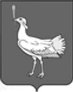      СОБРАНИЕ ПРЕДСТАВИТЕЛЕЙ                   СЕЛЬСКОГО ПОСЕЛЕНИЯ БОЛЬШАЯ ДЕРГУНОВКА МУНИЦИПАЛЬНОГО РАЙОНАБОЛЬШЕГЛУШИЦКИЙСАМАРСКОЙ ОБЛАСТИТРЕТЬЕГО СОЗЫВА                                             РЕШЕНИЕ № 95от 04 августа2017 г. Об утверждении  Порядка предоставления помещений для проведения встреч депутатов с избирателями и  определения специально отведенных мест, перечня помещений для проведения встреч депутатов с избирателями.В соответствии с Федеральным законом от 06 октября 2003 года  № 131-ФЗ "Об общих принципах организации местного самоуправления  в Российской Федерации,  Собрание представителей сельского поселения Большая Дергуновка муниципального района Большеглушицкий Самарской областиР Е Ш И Л О:Утвердить Порядок предоставления помещений для проведения встреч депутатов с избирателями (Приложение № 1).Определить специально отведенные места, перечень помещений для проведения встреч депутатов с избирателями (Приложение № 2). Опубликовать настоящее Решение в газете «Большедергуновские  Вести». Настоящее Решение вступает в силу после его официального опубликования.Глава сельского поселенияБольшая Дергуновка муниципального районаБольшеглушицкий Самарской области                                                       В.И. ДыхноПредседатель Собрания представителей сельского поселения Большая Дергуновкамуниципального района Большеглушицкий Самарской области               							         А.В. Чечин   Порядок
предоставления помещений для проведениявстреч депутатов с избирателями1. Порядок предоставления помещений для проведения встреч депутатов с избирателями (далее – Порядок), определяет условия предоставления  специально отведенных мест для проведения публичных мероприятий в форме  встреч депутатов различных уровней с избирателями в соответствии с ч. 5.3.  статьи 40 Федерального закона от 06.10.2003 года № 131-ФЗ "Об общих принципах организации местного самоуправления в Российской Федерации".2. Администрация сельского поселения Большая Дергуновка  муниципального района Большеглушицкий Самарской области  предоставляет нежилое помещение, находящееся в муниципальной собственности, для проведения встреч депутатов с избирателями.         3. Нежилые помещения предоставляются в безвозмездное пользование на основании распоряжения Администрации сельского поселения Большая Дергуновка  муниципального района Большеглушицкий Самарской области письменного обращения (заявления) депутата по форме согласно Приложению                                  к настоящему Порядку. Письменное обращение (заявление) депутата должно быть направлено в Администрацию сельского поселения Большая Дергуновка  муниципального района Большеглушицкий Самарской области не позднее чем за две недели до даты проведения встречи.         Нежилое помещение должно быть оборудовано средствами связи, необходимой мебелью и оргтехникой.         4. Расходы за пользование депутатом нежилым помещением осуществляются за счет средств местного бюджета.                                       ППримерная форма____________________________________________________________________(наименование Администрации сельского поселения) от ________________________________(Ф.И.О. депутата)Заявление о предоставлении помещениядля проведения встреч депутатов с избирателямиВ соответствии ч. 5.3. статьи 40 Федерального закона от 06.10.2003 г.                           № 131-ФЗ "Об общих принципах организации местного самоуправления в Российской Федерации" прошу предоставить помещение по адресу: ____________________________________________________________________________________________________________________________________(место проведения встречи)для проведения  публичного мероприятия в форме собрания, встречи с избирателями которое планируется «___» ___________ 20__ года в ____________________________,(время начала проведения встречи)продолжительностью __________________________________________________.(продолжительность встречи)Примерное число участников: ___________________________________________.Ответственный за проведение мероприятия (встречи) ________________________________________________________________________________(Ф.И.О., статус)контактный телефон __________________________________________.Дата подачи заявки: _________________________Депутат  _____________   __________________   (подпись)               (расшифровка подписи)«____»_________20__ г.Специально отведенные места, перечень помещений для проведения встреч депутатов с избирателямиПриложение № 1к Решению Собрания представителей сельского поселения Большая Дергуновка муниципального района Большеглушицкий Самарской области  «Об утверждении Порядка предоставления помещений для проведения встреч депутатов с избирателями»    от ______________  2017 года №___  Приложение к Порядку предоставления помещений для проведения встреч депутатов с избирателямиПриложение № 2к Решению Собрания представителей сельского поселения Большая Дергуновка муниципального района Большеглушицкий Самарской области  «Об утверждении Порядка предоставления помещений для проведения встреч депутатов с избирателями»    от ___________  2017 года № ______  №Перечень помещений (мест)   Адрес места нахождения помещения1.Администрация сельского поселения Большая ДергуновкаСамарская область,Большеглушицкий район, с.Большая Дергуновка, ул.Советская, д.99